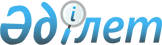 О внесении изменений в постановление Правительства Республики Казахстан от 11 июня 2003 года № 554
					
			Утративший силу
			
			
		
					Постановление Правительства Республики Казахстан от 28 декабря 2007 года № 1326. Утратило силу постановлением Правительства Республики Казахстан от 18 июня 2015 года № 457

      Сноска. Утратило силу постановлением Правительства РК от 18.06.2015 № 457 (вводится в действие со дня его первого официального опубликования).      Правительство Республики Казахстан ПОСТАНОВЛЯЕТ: 



      1. Внести в постановление Правительства Республики Казахстан от 11 июня 2003 года N 554 "О Межведомственной государственной комиссии по предупреждению и ликвидации чрезвычайных ситуаций" (САПП Республики Казахстан, 2003 г., N 25, ст. 238) следующие изменения: 

      состав Межведомственной государственной комиссии по предупреждению и ликвидации чрезвычайных ситуаций, утвержденный указанным постановлением изложить в следующей редакции: Божко                     - Министр по чрезвычайным ситуациям 

Владимир Карпович           Республики Казахстан, председатель Петров                    - вице-министр по чрезвычайным ситуациям 

Валерий Викторович          Республики Казахстан, заместитель 

                            председателя Габбасов                  - директор Департамента предупреждения 

Сырым Габбасович            чрезвычайных ситуаций и перспективного 

                            развития Министерства по чрезвычайным 

                            ситуациям Республики Казахстан, 

                            секретарь       члены комиссии: Бектуров                  - вице-министр транспорта и коммуникаций 

Азат Габбасович             Республики Казахстан Ваисов                    - заместитель Генерального прокурора 

Мерей Курманович            Республики Казахстан (по согласованию) Казыханов                 - заместитель Министра иностранных дел 

Ержан Хозеевич              Республики Казахстан Киинов                    - вице-министр энергетики и минеральных 

Ляззат Кетебаевич           ресурсов Республики Казахстан Кусаинов                  - вице-министр экономики и бюджетного 

Марат Апсеметович           планирования Республики Казахстан Куанганов                 - вице-министр образования и науки 

Фархад Шаймуратович         Республики Казахстан Сабдалин                  - вице-министр по чрезвычайным ситуациям 

Аблай Киялулы               Республики Казахстан Саудабаев                 - вице-министр финансов Республики 

Даулет Советович            Казахстан Шпекбаев                  - вице-министр внутренних дел Республики 

Алик Жаткамбаевич           Казахстан Нуриманов                 - заместитель Председателя Комитета 

Максут Ануарбекович         национальной безопасности Республики 

                            Казахстан (по согласованию) Кудайбергенов             - заместитель Председателя Агентства 

Ескендир Копбосынович       Республики Казахстан по регулированию 

                            естественных монополий Барменкулов               - председатель Комитета транспортного 

Адлет Назарбаевич           контроля Министерства транспорта и 

                            коммуникаций Республики Казахстан Белоног                   - председатель Комитета государственного 

Анатолий Александрович      санитарно-эпидемиологического надзора 

                            Министерства здравоохранения Республики 

                            Казахстан, главный государственный 

                            санитарный врач Республики Казахстан Бижанов                   - председатель Комитета по 

Нурахмет Кусаинович         государственному контролю за 

                            чрезвычайными ситуациями и промышленной 

                            безопасностью Министерства по 

                            чрезвычайным ситуациям Республики 

                            Казахстан Дырин                     - председатель Комитета противопожарной 

Сергей Юрьевич              службы Министерства по чрезвычайным 

                            ситуациям Республики Казахстан Жантикин                  - председатель Комитета по атомной 

Тимур Мифтахулы             энергетике Министерства энергетики и 

                            минеральных ресурсов Республики Казахстан Рябцев                    - председатель Комитета по водным ресурсам 

Анатолий Дмитриевич         Министерства сельского хозяйства 

                            Республики Казахстан Байкошкаров               - председатель Комитета по государственным 

Нурмухамед Берденович       материальным резервам Министерства по 

                            чрезвычайным ситуациям Республики 

                            Казахстан Сулейменов                - председатель Комитета природоохранного 

Насиполла Зейнулович        контроля Министерства охраны окружающей 

                            среды Республики Казахстан Тусумов                   - председатель Комитета дорожной полиции 

Омурзак Тулеуович           Министерства внутренних дел Республики 

                            Казахстан Аскаров                   - заместитель председателя Комитета 

Альберт Мухтарович          государственного санитарно- 

                            эпидемиологического надзора 

                            Министерства здравоохранения 

                            Республики Казахстан Кожумратов                - заместитель председателя Комитета 

Асылбек Аубакирович         государственной инспекции в 

                            агропромышленном комплексе 

                            Министерства сельского хозяйства 

                            Республики Казахстан Носоновский               - заместитель председателя Комитета 

Геннадий Владимирович       начальника штабов Министерства 

                            обороны Республики Казахстан Матаев                    - руководитель аппарата Министерства 

Габит Мустапаевич           транспорта и коммуникаций Республики 

                            Казахстан Якубаев                   - руководитель аппарата Министерства 

Эрик Мажитович              индустрии и торговли Республики Казахстан Жексенбеков               - директор Юридического департамента 

Сакен Сайлаубекович         Министерства транспорта и коммуникаций 

                            Республики Казахстан Бисакаев                  - главный государственный инспектор труда 

Сериккали Гумарович         Республики Казахстан, Министерства труда 

                            и социальной защиты населения Республики 

                            Казахстан Оспанов                   - главный врач государственного учреждения 

Кенес Сарсенгалиевич        "Республиканская санитарно- 

                            эпидемиологическая станция" Министерства 

                            здравоохранения Республики Казахстан Ашимбаев                  - директор Республиканского  

Марат Умарбаевич            государственного предприятия "Казахский 

                            научно-исследовательский и проектно- 

                            экспериментальный институт 

                            сейсмостойкого строительства и 

                            архитектуры" Комитета по делам 

                            строительства и жилищно-коммунального 

                            хозяйства Министерства индустрии и 

                            торговли Республики Казахстан Зейнуллин                 - генеральный директор Республиканского 

Талгат Маратович            государственного предприятия 

                            "Казгидромет" Министерства охраны 

                            окружающей среды Республики Казахстан Абаканов                  - директор товарищества с ограниченной 

Танаткан Доскараевич        ответственностью "Институт сейсмологии" 

                            (по согласованию) Нагманов                  - первый вице-президент акционерного 

Кажмурат Ибраевич           общества "Национальная компания 

                            "Қазакстан темір жолы" (по согласованию) Осоченко                  - вице-президент акционерного общества 

Владимир Григорьевич        "Казахстанская компания по управлению 

                            электрическими сетями "KEGOC" 

                            (по согласованию) Аргымбаев                 - президент Общества Красного Полумесяца 

Еркебек Камбарович          Республики Казахстан (по согласованию) Тимофеев                  - заместитель председателя Ассоциации 

Андрей Владимирович         Промышленной безопасности и транспорта 

                            Республики Казахстан (по согласованию). 

      2. Настоящее постановление вводится в действие со дня подписания.        Премьер-Министр 

      Республики Казахстан 
					© 2012. РГП на ПХВ «Институт законодательства и правовой информации Республики Казахстан» Министерства юстиции Республики Казахстан
				